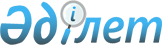 Об установлении ветеринарного режима с введением ограничительных мероприятий в Майском сельском округе Майского района
					
			Утративший силу
			
			
		
					Решение акима Майского сельского округа Майского района Павлодарской области от 14 августа 2015 года № 1. Зарегистрировано Департаментом юстиции Павлодарской области 10 сентября 2015 года № 4700. Утратило силу решением акима Майского сельского округа Майского района Павлодарской области от 15 марта 2017 года № 3 (вводится в действие по истечении десяти календарных дней после дня его первого официального опубликования)      Сноска. Утратило силу решением акима Майского сельского округа Майского района Павлодарской области от 15.03.2017 № 3 (вводится в действие по истечении десяти календарных дней после дня его первого официального опубликования).

      В соответствии с пунктом 2 статьи 35 Закона Республики Казахстан от 23 января 2001 года "О местном государственном управлении и самоуправлении в Республике Казахстан", подпунктом 7) статьи 10-1 Закона Республики Казахстан от 10 июля 2002 года "О ветеринарии" и на основании представления главного государственного ветеринарно-санитарного инспектора Майского района, аким Майского сельского округа РЕШИЛ:

      1. В связи с выявлением болезни животных установить ветернарный режим с введением ограничительных мероприятий по бруцеллезу крупного рогатого скота в Майском сельском округе Майского района.

      2. Контроль за выполнением настоящего решения оставляю за собой.

      3. Настоящее решение вводится в действие по истечении десяти календарных дней после его первого официального опубликования.


					© 2012. РГП на ПХВ «Институт законодательства и правовой информации Республики Казахстан» Министерства юстиции Республики Казахстан
				
      Аким сельского округа

К. Оразаев

      СОГЛАСОВАНО:

      Исполняющий обязаности

      руководителя Майской районной

      территориальной инспекции Комитета

      ветеринарного контроля и надзора

      Министерства сельского хозяйства

Н. Карманов

      "14" августа 2015 год
